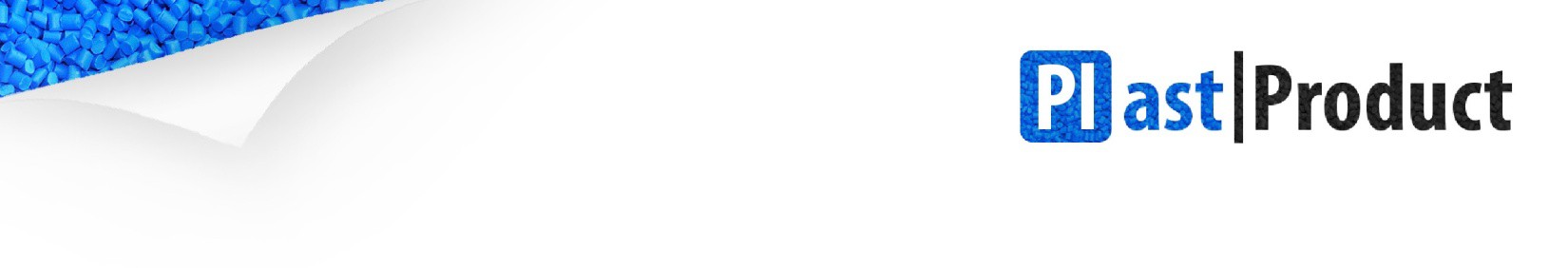 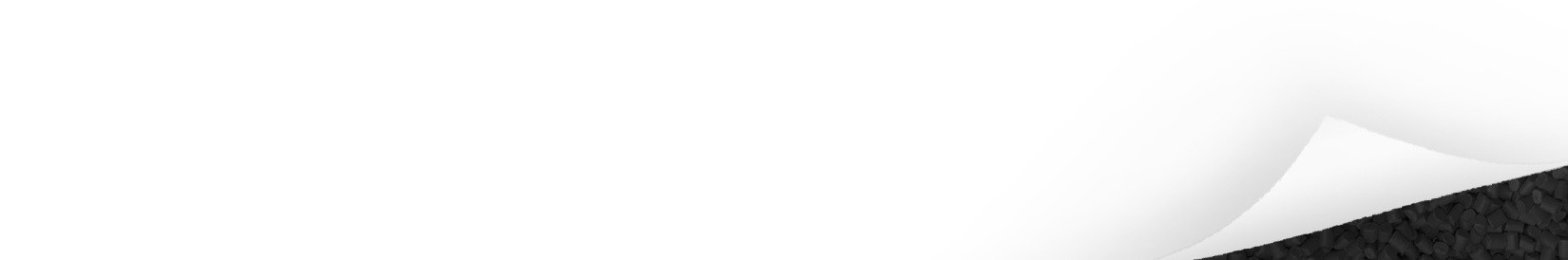 Продавец: ООО «Пласт Продукт»Москва тел./факс +7(495) 212-18-57Нижний Новгород тел./факс: (831) 288-37-76, тел. 413-02-14Бесплатно по России тел. 8 800 555 17 56e-mail: info@plast-product.ru сайт: www.plast-product.ruОпросный лист на ФВГ Фильтр волокнистый гальванический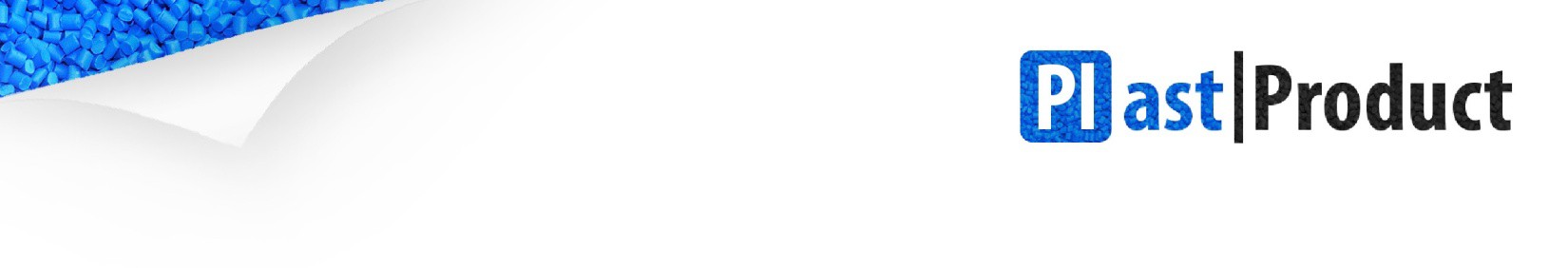 Нижний Новгород тел./факс: (831) 288-37-76, тел. 413-02-14Бесплатно по России тел. 8 800 555 17 56e-mail: info@plast-product.ru сайт: www.plast-product.ru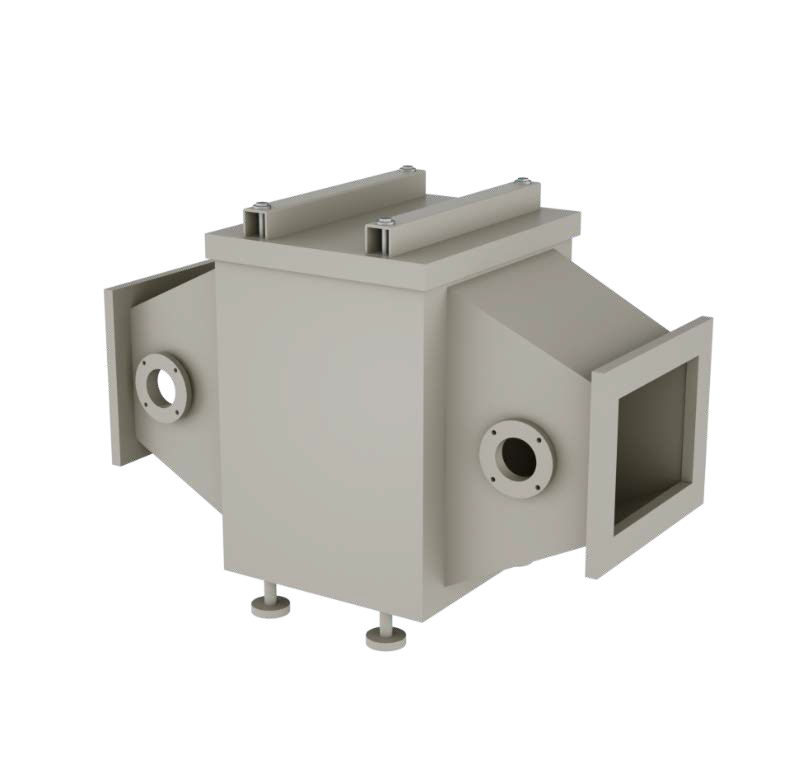 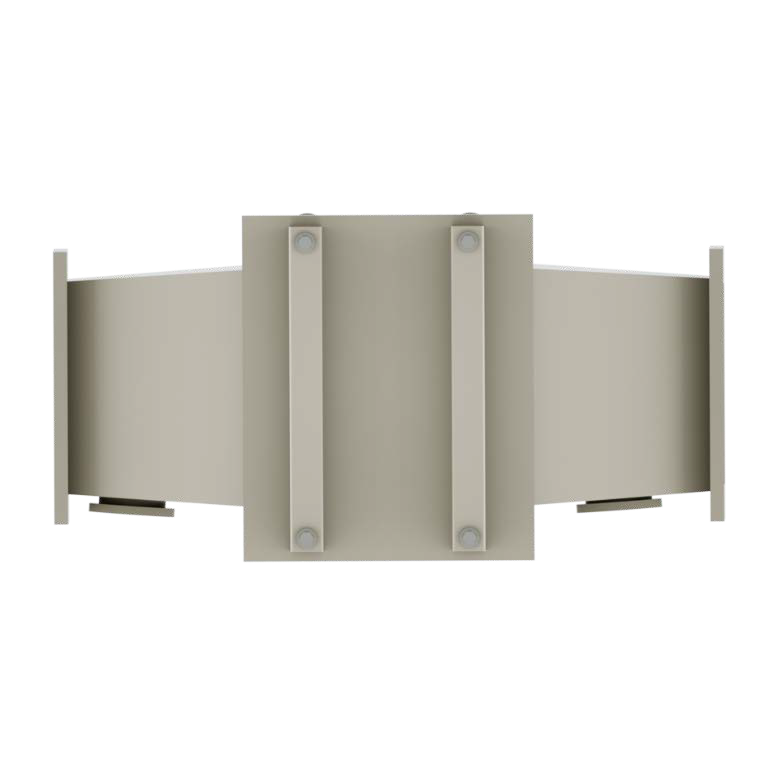 Заказчик: Адрес: Контактное лицо: Тел./e-mail: Наименование параметраНаименование параметраЕд. изм.ЗначениеНаименование предприятия и местонахождениеНаименование предприятия и местонахождениеКоординаты ответственного лица (ФИО, должность, тел, email)Координаты ответственного лица (ФИО, должность, тел, email)Желаемые параметры вентилятораЖелаемые параметры вентилятораЖелаемые параметры вентилятораЖелаемые параметры вентилятораЖелаемый материалПолимер (полипропилен, ПВХ, ХПВХ, ПНД, фторопласт)Металл, нержавейкаПроизводительностьПроизводительностьм3/чХарактеристики перемещаемой среды:Характеристики перемещаемой среды:Характеристики перемещаемой среды:Характеристики перемещаемой среды:Состав газо - воздушной среды (указать химическую формулу)Состав газо - воздушной среды (указать химическую формулу)Состав газо - воздушной среды (указать химическую формулу)КонцентрацияКонцентрациямг/м3Температура газовТемпература газовt0СЗапыленность очищаемых газов и их дисперсный составЗапыленность очищаемых газов и их дисперсный составмг/м3Требуемая эффективность скруббера, % или концентрация веществ на выходе из скруббераТребуемая эффективность скруббера, % или концентрация веществ на выходе из скрубберамг/м3Исполнение скруббера: горизонтальный или вертикальный, либо указать габариты под размещение скруббераИсполнение скруббера: горизонтальный или вертикальный, либо указать габариты под размещение скруббераВзрывоопасностьВзрывоопасностьДа/нетПожароопасностьПожароопасностьДа/нетДополнительная комплектация (нужное отметить)Дополнительная комплектация (нужное отметить)Дополнительная комплектация (нужное отметить)Дополнительная комплектация (нужное отметить)ГидрозатворГидрозатворДа/нетФорсунки промывкиФорсунки промывкиДа/нетДополнительная кассетаДополнительная кассетаДа/нетХим. стойкий вентилятор из полимераХим. стойкий вентилятор из полимераДа/нет